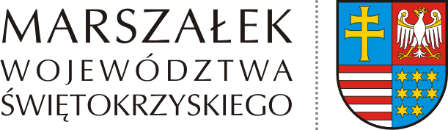 TK-IV.8046.6.3.2021                                                                                Kielce, 22.02.2021 r.Centrum Szkoleń „MILA”
Konrad Nowacki
ul. 1-go Maja 72
25-511 KielceWystąpienie pokontrolneNa podstawie art. 48 ust. 1 ustawy z dnia 6 marca 2018 r. - Prawo przedsiębiorców 
(Dz. U. z 2021 r., poz. 162 z późn. zm.) w związku z art. 54 ust. 1 i 2 pkt 1 i 2 ustawy z dnia 
19 sierpnia 2011 r. o przewozie towarów niebezpiecznych (Dz. U. z 2020 r., poz. 154 
z późn. zm.) została przeprowadzona kontrola w Centrum Szkoleń ,,MILA” Konrad Nowacki ( ul. 1-go Maja 72, 25-511 Kielce).Kontrolę w dniu 12 lutego 2021 roku na podstawie upoważnienia: 
TK-III.087.3.1.2021 z dnia 8 lutego 2021 roku przeprowadzili: Pani Martyna Włudyga – kierownik Oddziału Transportu Drogowego w Departamencie Infrastruktury, Transportu 
i Komunikacji Urzędu Marszałkowskiego Województwa Świętokrzyskiego w Kielcach, 
nr legitymacji służbowej 8/2020 oraz Pan Mirosław Barchan – główny specjalista 
w Departamencie Infrastruktury, Transportu i Komunikacji Urzędu Marszałkowskiego Województwa Świętokrzyskiego w Kielcach posiadający legitymację służbową nr 15/2019.Zakresem kontroli objęto zgodność prowadzenia kursu ADR początkowego podstawowego z informacjami o terminie, czasie i miejscu prowadzenia kursu oraz harmonogramem zajęć przekazanymi do Marszałka Województwa Świętokrzyskiego w dniu 25 stycznia 2021 roku, a także z informacją o uczestnikach kursu przekazaną w dniu 6 lutego 2021 r., na podstawie art. 53 ust. 1 pkt 1 i 2 ustawy o przewozie towarów niebezpiecznych.W trakcie kontroli nie stwierdzono nieprawidłowości. Wobec powyższego nie przekazuję zaleceń pokontrolnych.